       Busto Arsizio, lì  11 SETTEMBRE 2013CIRC. N. 13WEBAI SIGG. DOCENTIOGGETTO: DIPARTIMENTO DI FILOSOFIASu richiesta del coordinatore prof. Iervese, è autorizzata la riunione di area disciplinare prevista per il giorno 17 p.v. dalle ore 14.15 alle ore 16.45 presso l’Aula 14.Il Dirigente ScolasticoProf.ssa Cristina Boracchi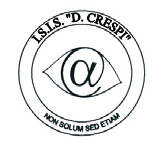 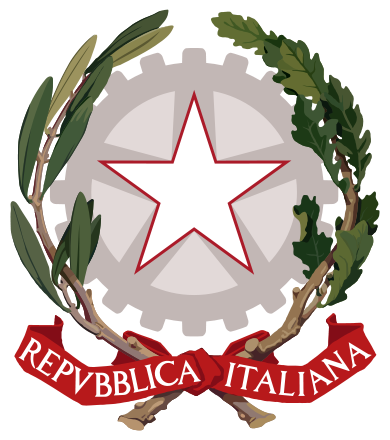 ISTITUTO DI ISTRUZIONE SECONDARIA  “DANIELE CRESPI” Liceo Internazionale Classico e  Linguistico VAPC02701R Liceo delle Scienze Umane VAPM027011Via G. Carducci 4 – 21052 BUSTO ARSIZIO (VA) www.liceocrespi.it-Tel. 0331 633256 - Fax 0331 674770 - E-mail: lccrespi@tin.itC.F. 81009350125 – Cod.Min. VAIS02700D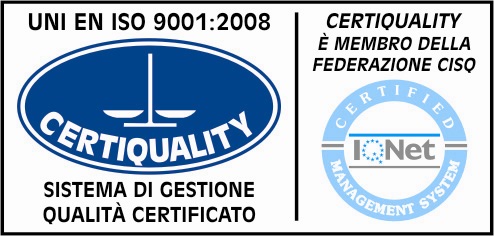 CertINT® 2012